Övningsbank UC.     Del 1 . Uppvärmningsövningar                                                Kvicka fötter/fotarbete/ koordination (och en matchuppv)                                                Passningsövningar/Lite lugnare spelövningarHär följer en övningsbank bestående av övningar som undertecknad använder på försäsongen. Många av övningarna är också kursövningar dvs. De används i anslutning till vår tränarutbildning. I upplägget utgår jag från att träningspasset är 90 minuter och med en ungefärlig fördelning på 30 minuter uppvärmning (ofta med två övningar) + fotarbete, 30 minuter övningar med syfte och 30 minuter med spel. Dock inte slaviskt. Fäst ingen större uppmärksamhet på namnen på övningarna. De är mer av internt bruk för egen del och ofta utifrån något föreningsbesök, någon tränarkollega eller något annat. I mitt fall används övningsbanken tillsammans med min försäsongsplanering och min veckoplanering så att övningarna kommer i rätt ordning utifrån min planering. Några av övningarna bygger på spelidén 4-4-2 och är anpassat för seniorträning. Observera också att övningsbanken  inte gör anspråk på att vara heltäckande-den är helt enkelt ett urval av några av de övningar som passerat revy under ett antal år. Övningar dyker upp, glöms bort, utvecklas och återkommer. Det finns också många andra bra övningar att använda: t.ex. i fotbollens hemligheter, i kurslitteraturen eller i övningsbanken på Svenska Fotbollförbundets hemsida.UppvärmningsövningarVar sin boll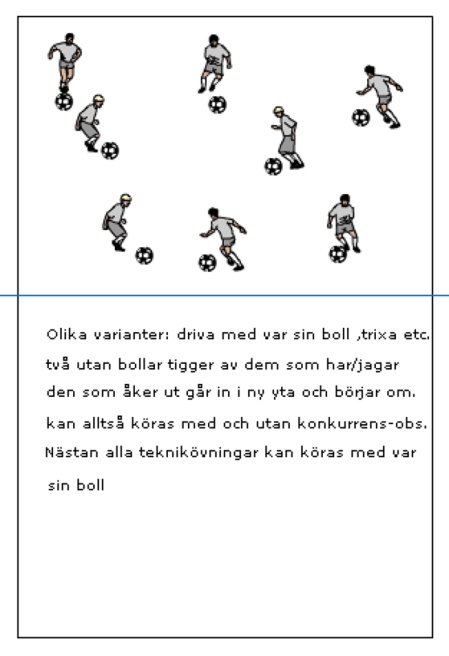 Nummerboll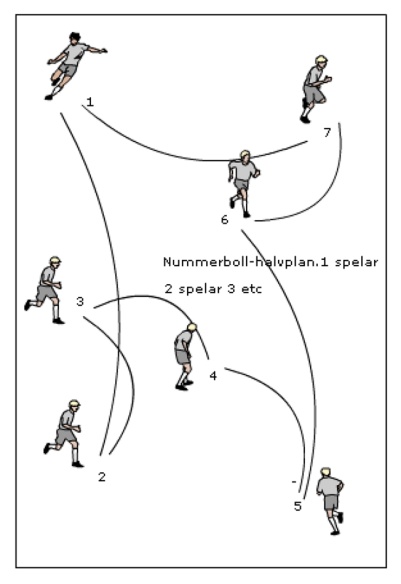 Kasta-nicka -fånga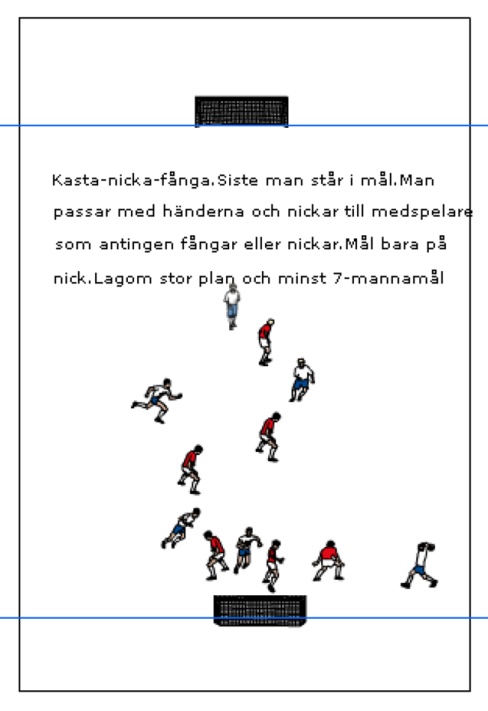 Passningsräkning 2 lag spelar mot 1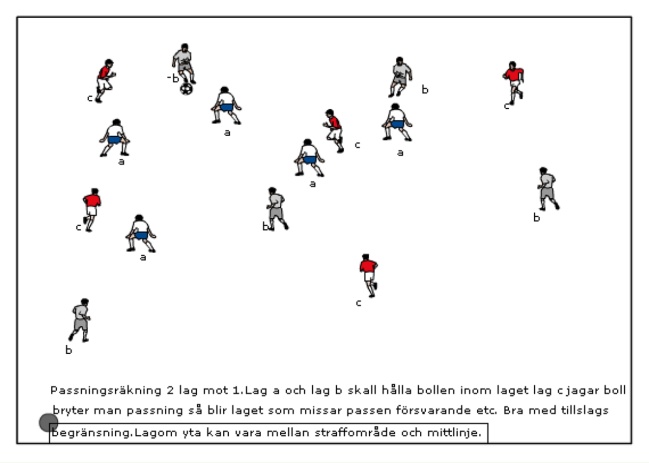 Korsande kolonner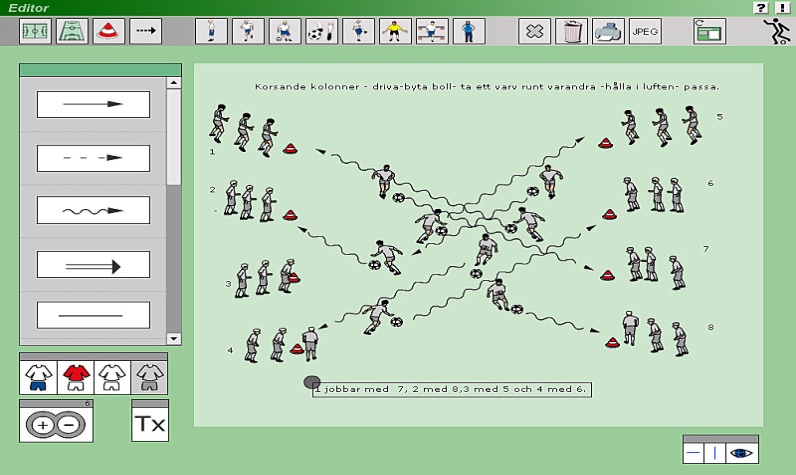 Enkel skotte-vändning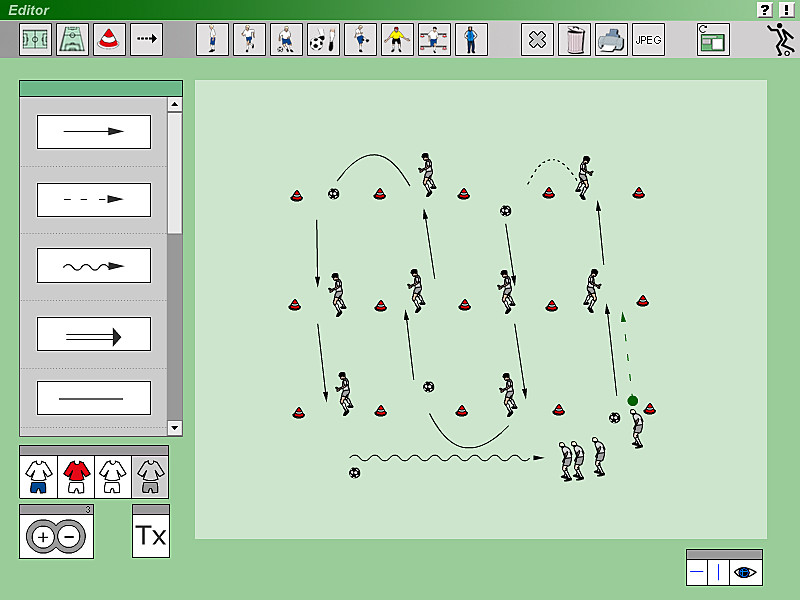 Irländska uppvärmningsstationer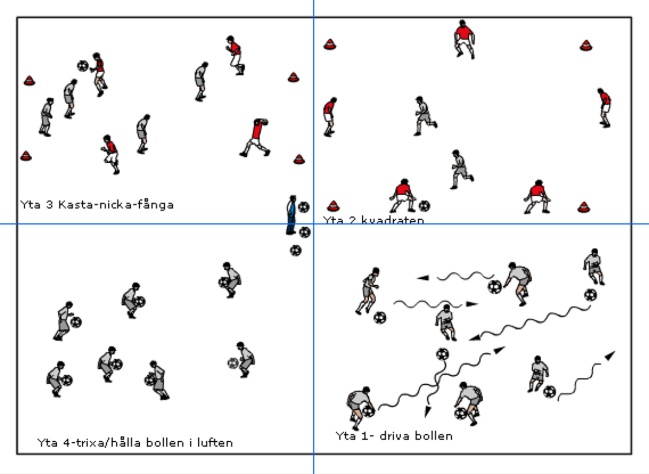 Kvadraten 5-2 och 3-1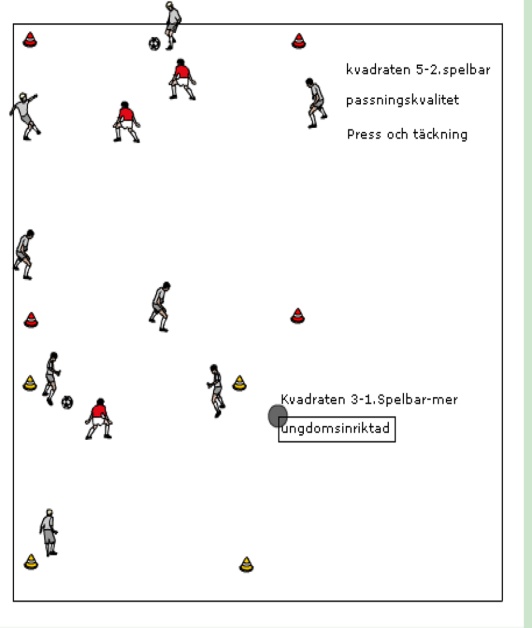 Rörelsekvadraten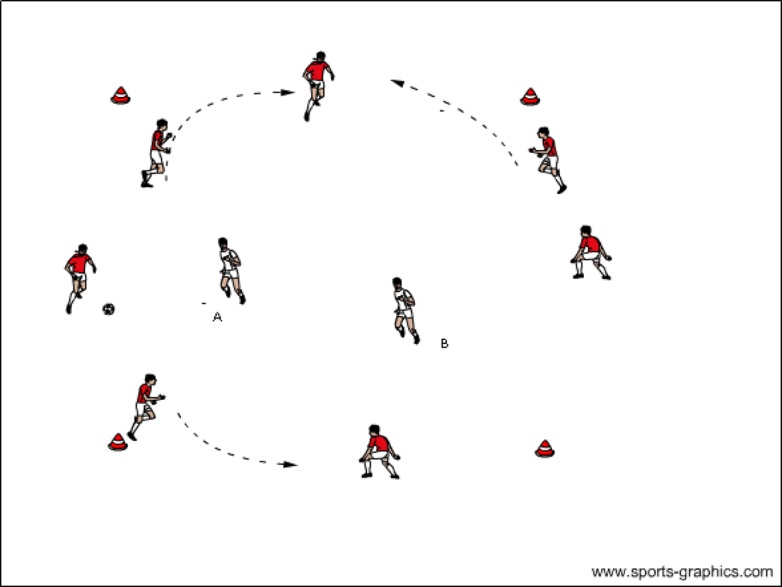 Playmaker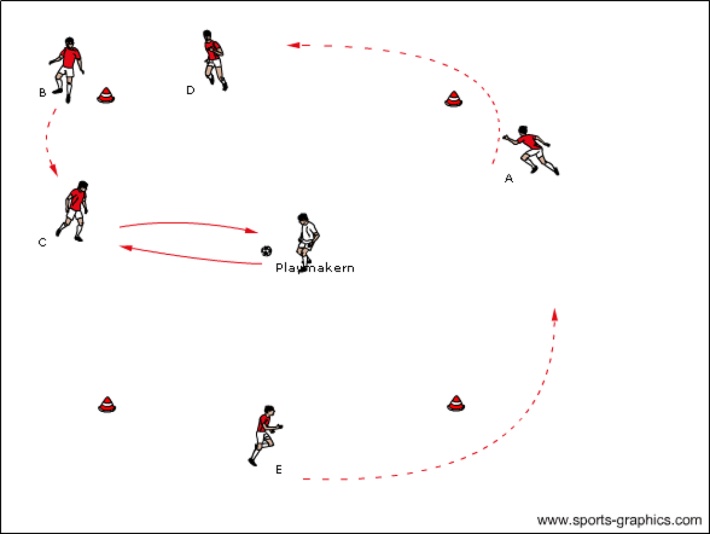 Svennis rektangel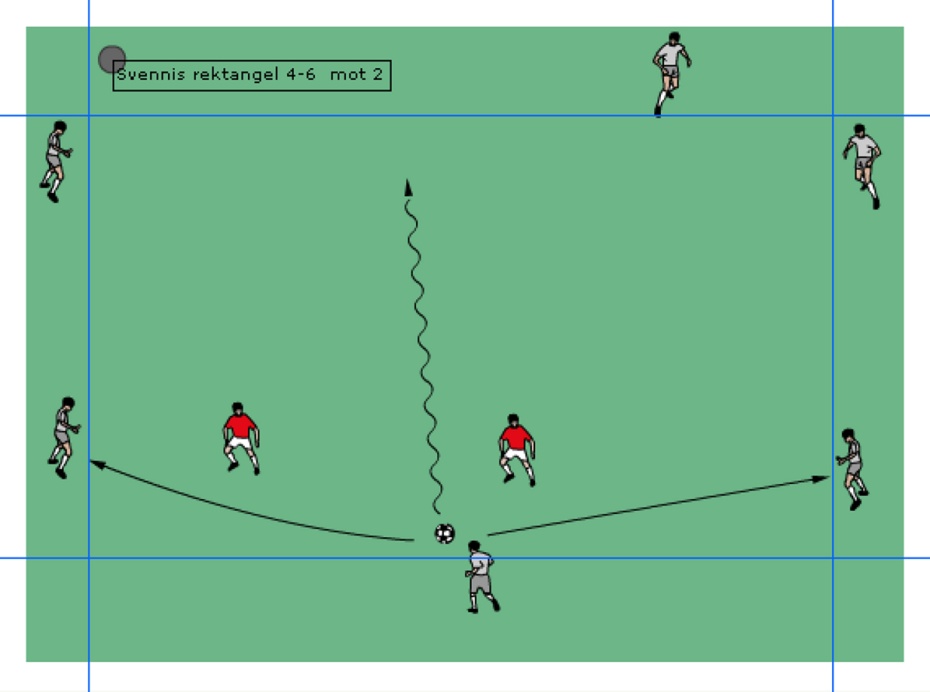 Aberdeenkvadraten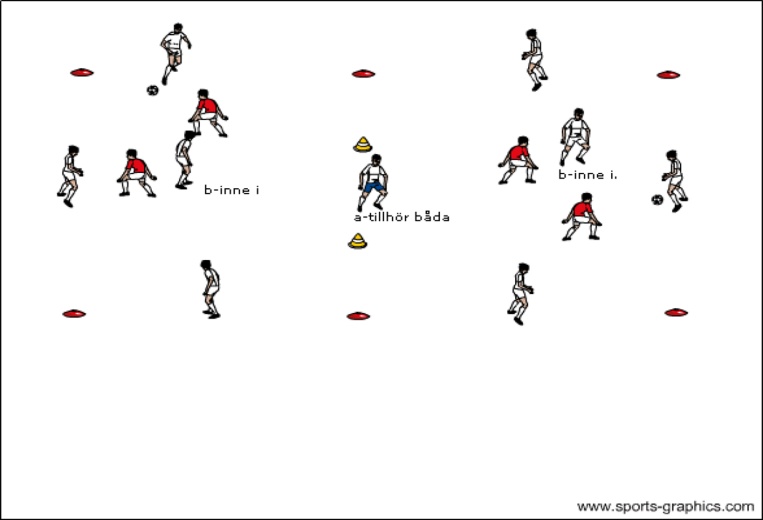 Dribblingskolonn Godella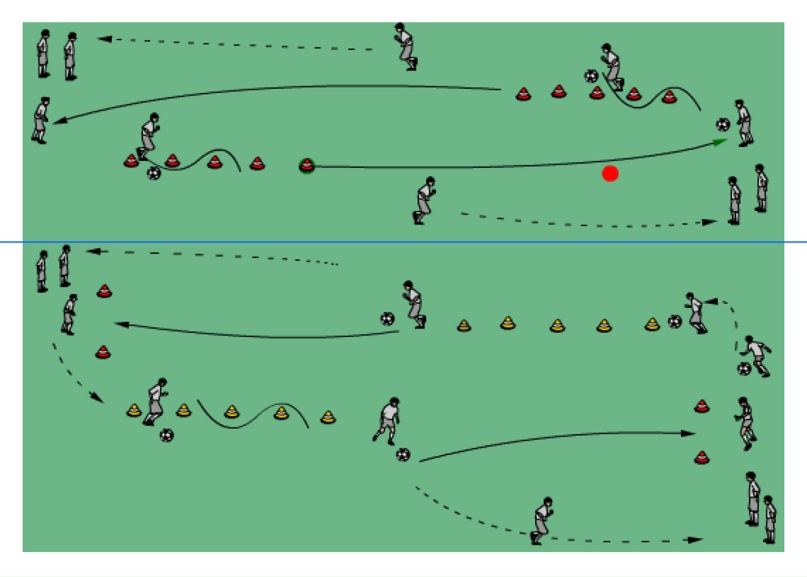 Överlappstriangel Valencia U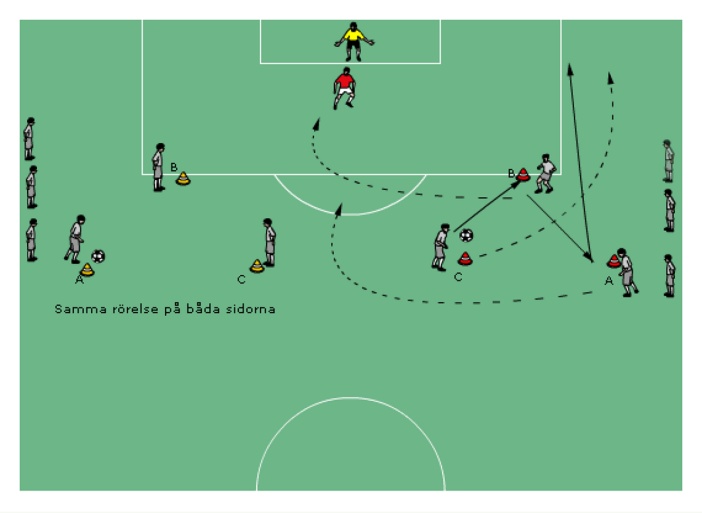 Djupledstriangel Valencia U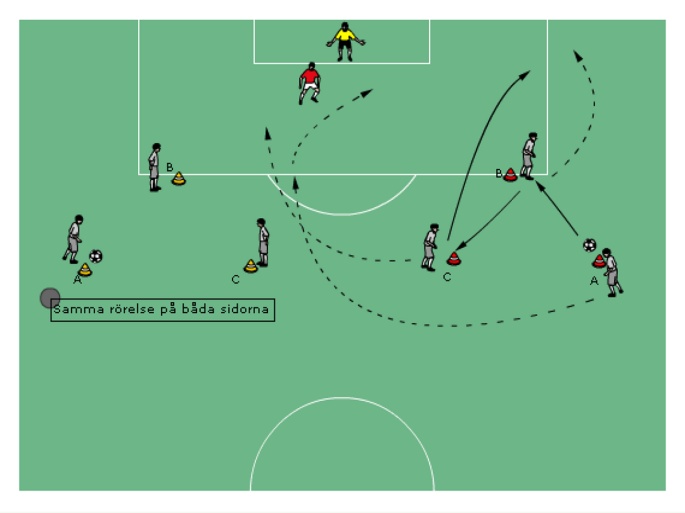 Teknikhinderbana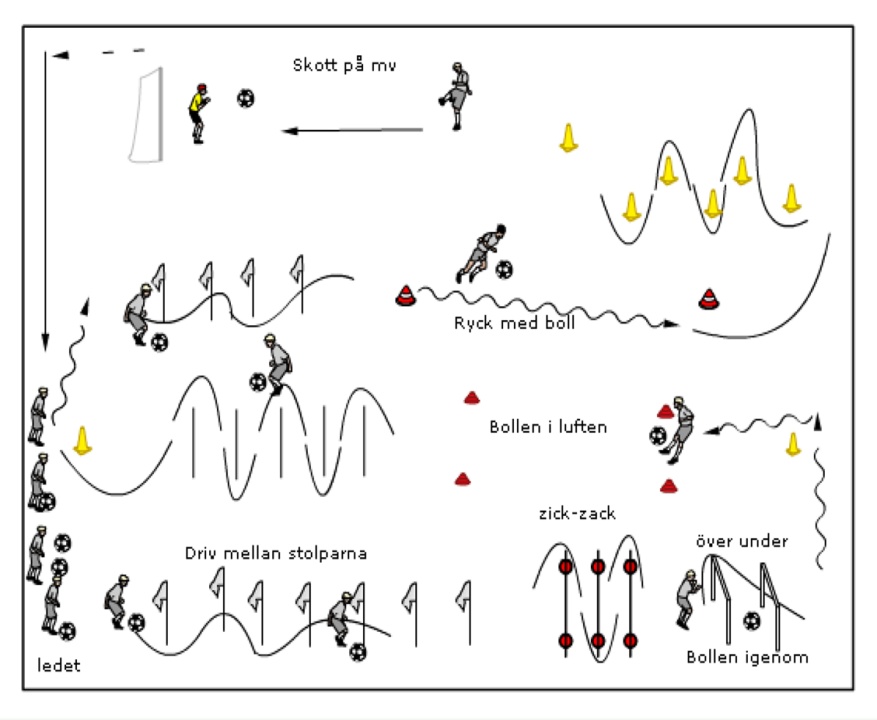 Ajax triangel med lite varianter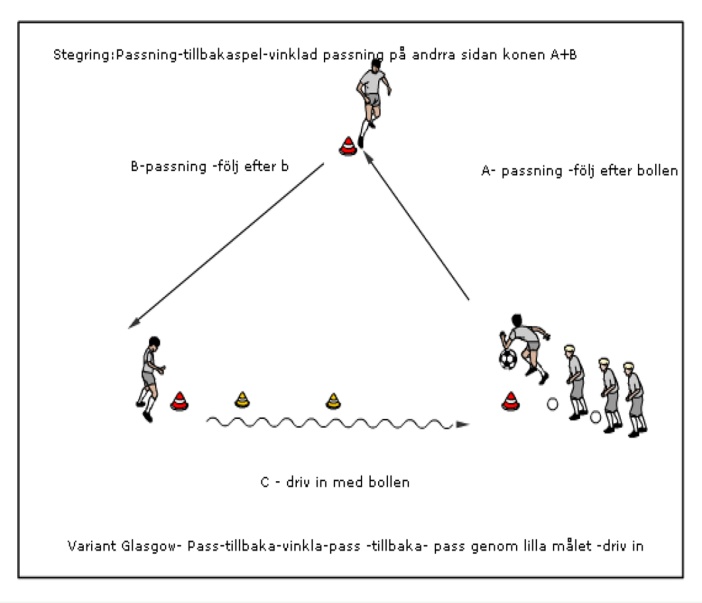 Integrerade Ajaxkvadrater (Skövdevarianten)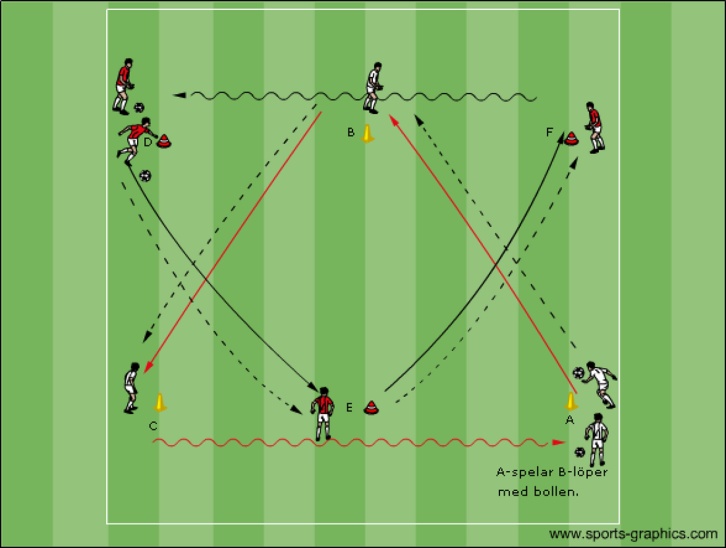 Nickcirkeln-teknikcirkeln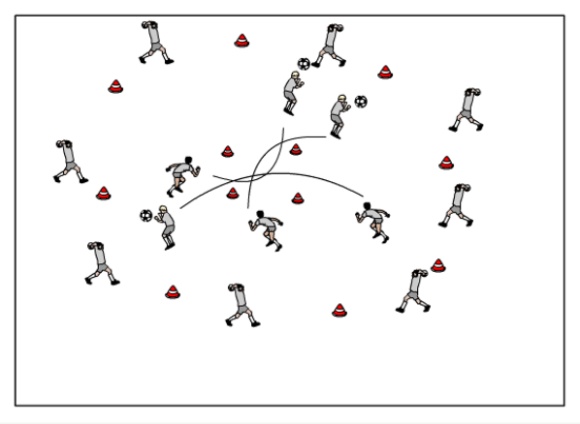 Stor teknikcirkel Wrexham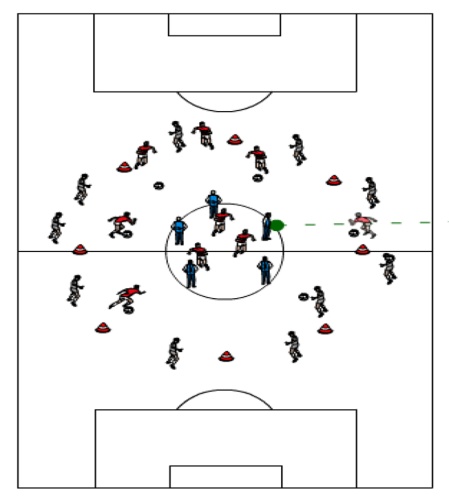 Stegen med bågar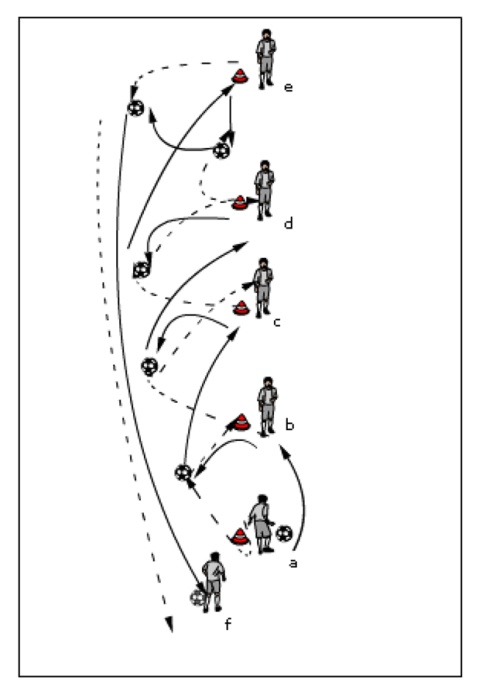 Dubbelajax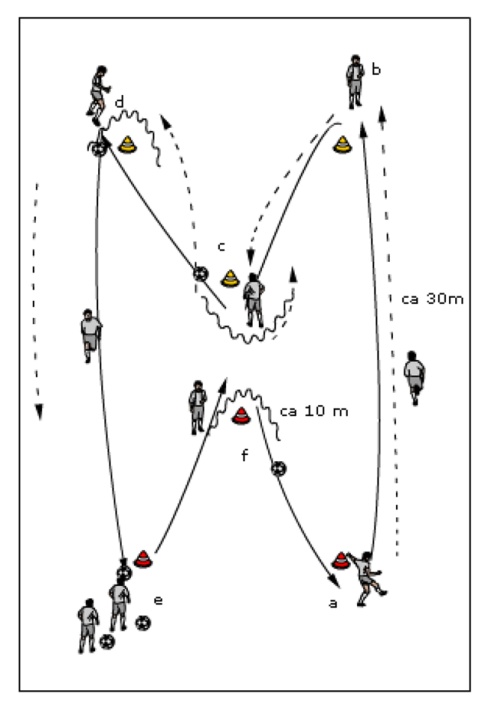 Övningar med olika former av fotarbete/snabba fötterPinnar - teknik – passning - fotarbete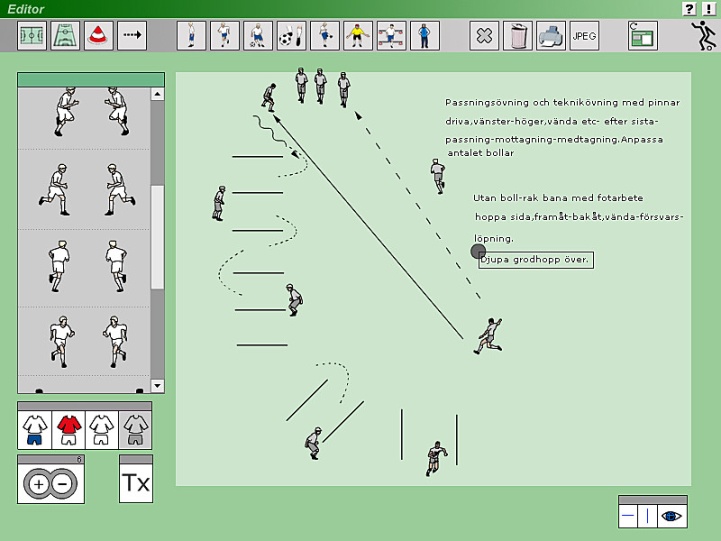 Wrexham snabba fötter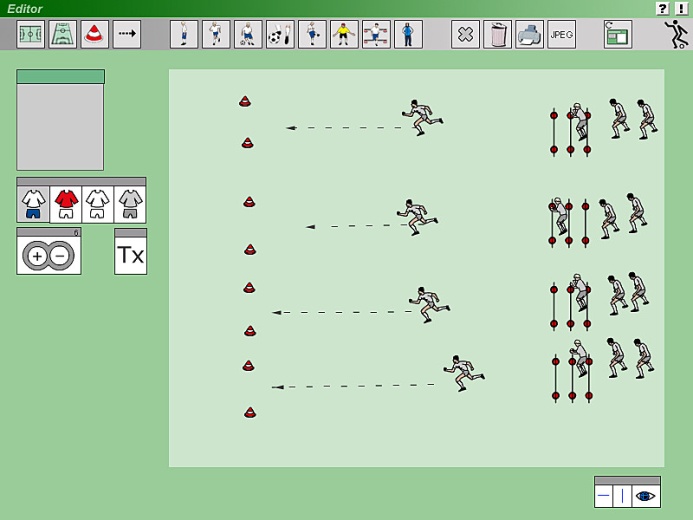 Snabba fötter Manchester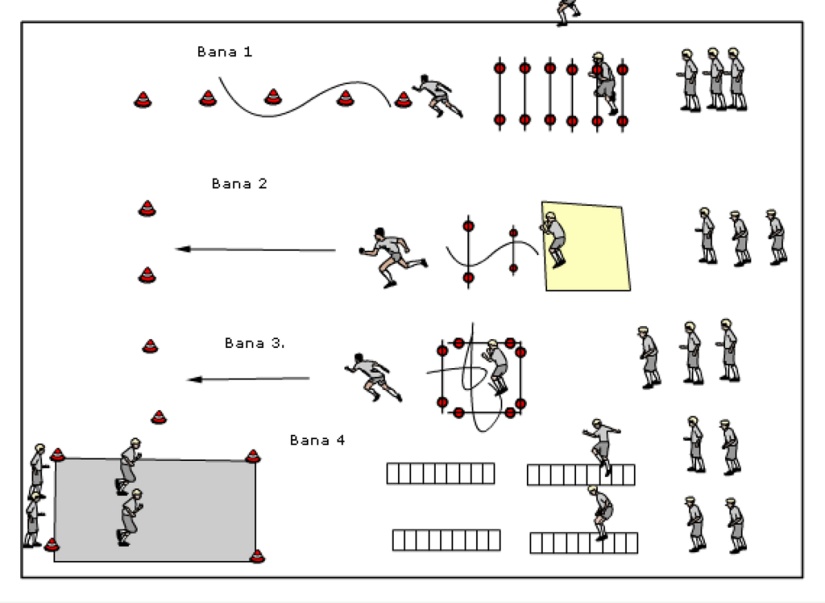 Älvsborgs Fotarbete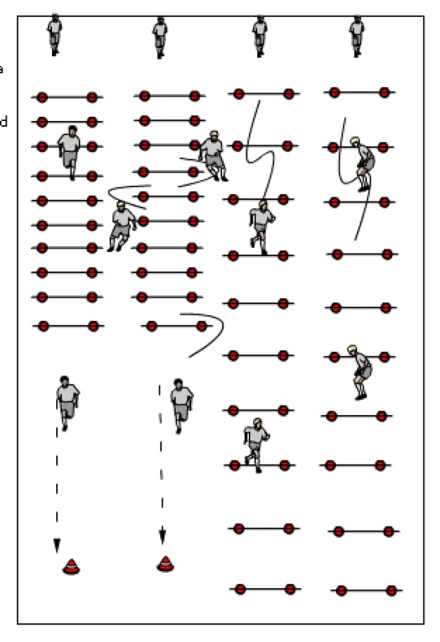 Inomhusstyrka Älvsborgs FF- kroppen som belastningTå-hälhävning    2 x 20 grundArmhävning:      2 x 20 grundRumplyft :          2x 20 grundRygglyft :           2x20 grundBencurl:              2x 20 grundSitups:                 2x 25 grund90-gradershopp:   2x 20 grundSidositups:            2x 20 grundKnälyft:                 2x25 grund- Trixa med knänaLjumskpress:         2x 15 sek grundPlankan : 2x 45 sekMatchuppvärmning-ett enkelt förslag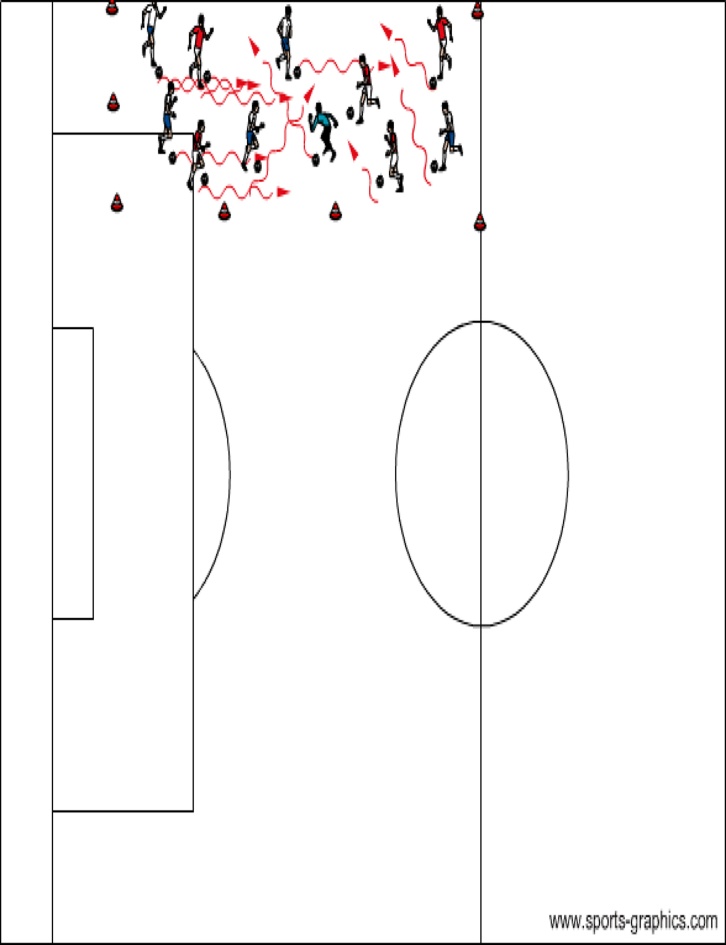 Passningsövningar (ofta bra som andraövning)Avancerad skotte-passningsövning med få tillslag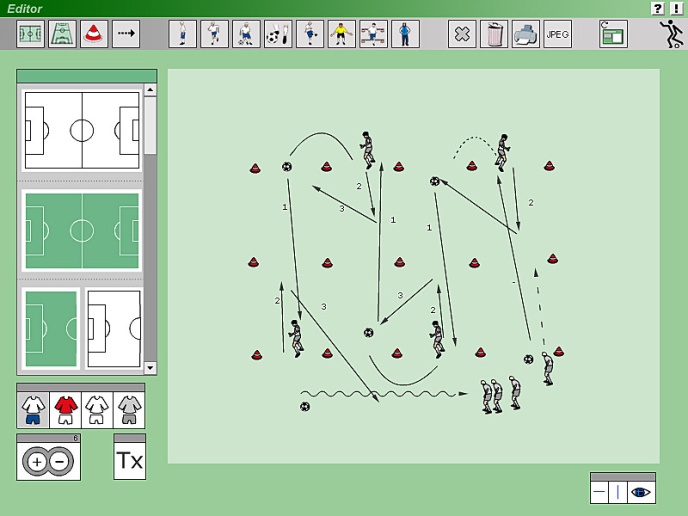 Passningskolonn i djupled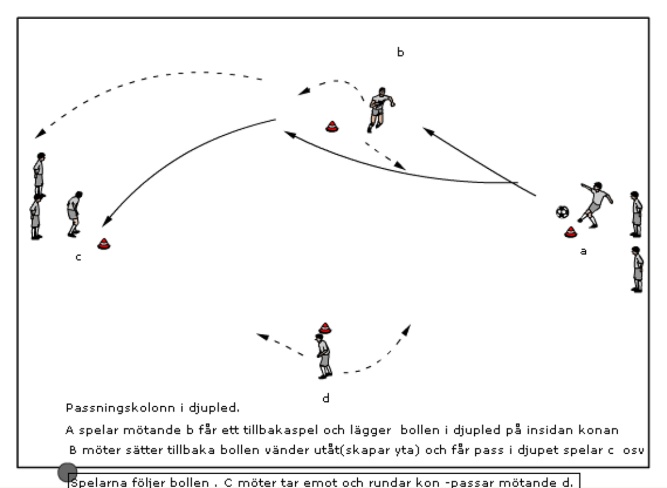 Passningsrektangeln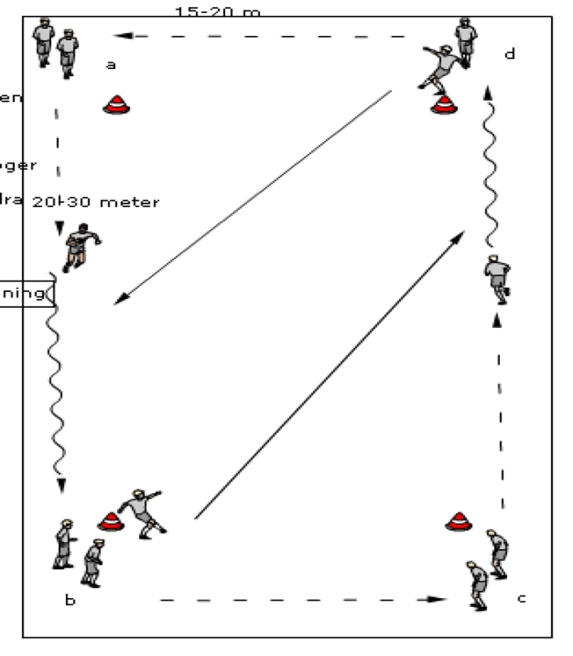 Nils-Arne Eggens Lång –kort passning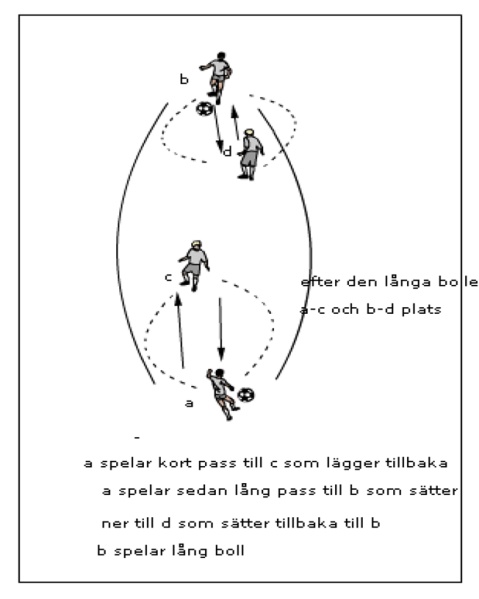 Örjans dubbelkolonn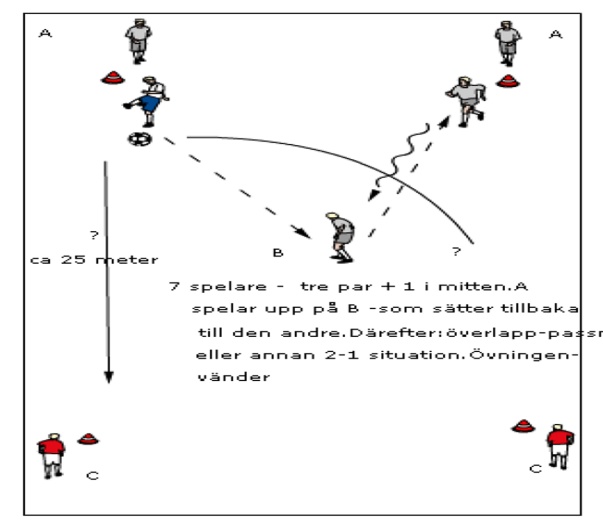 2-1 kolonn-väggspel och överlapp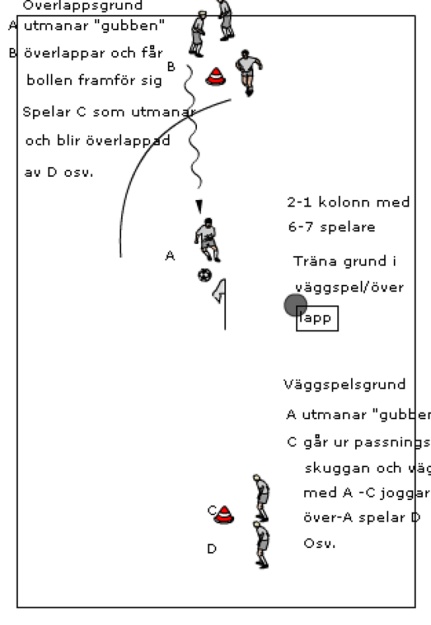 Passning /överlapp Godella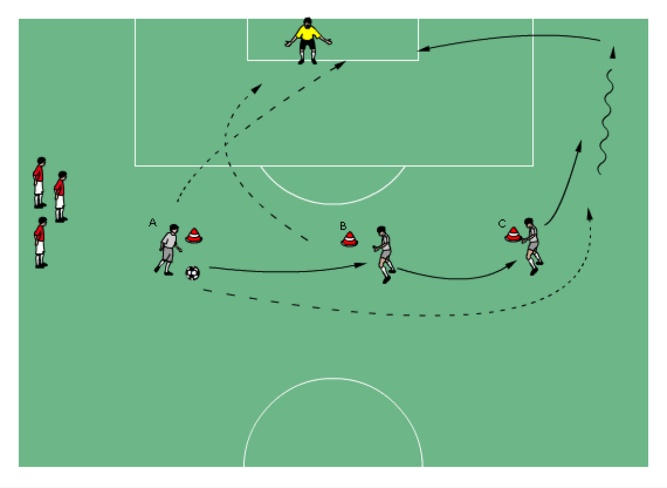 Spel 3-2 med spelvändning Godella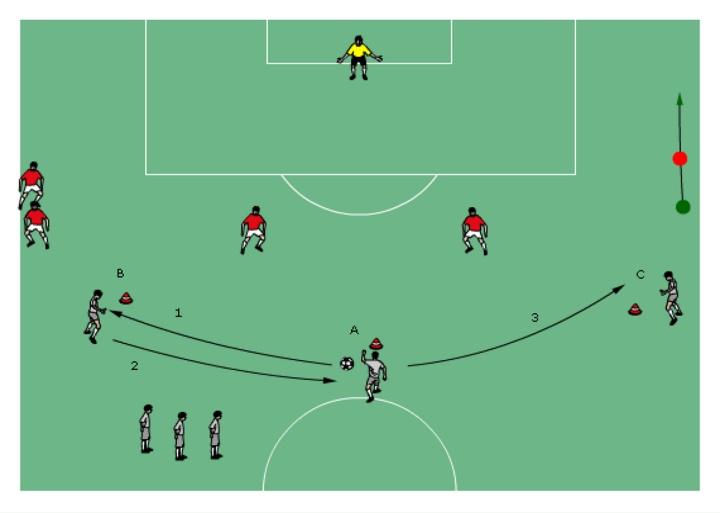 Lång-kort på 3.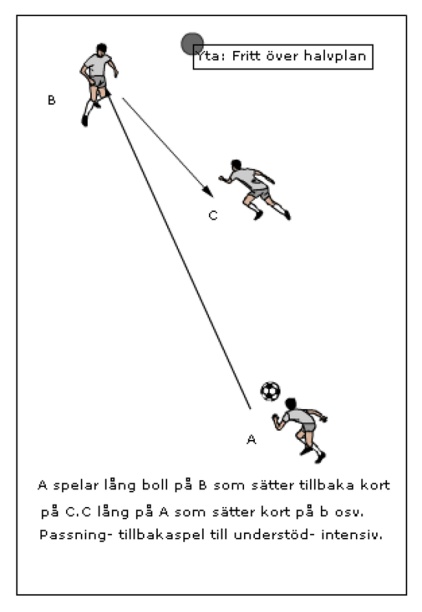 Långa passningskrysset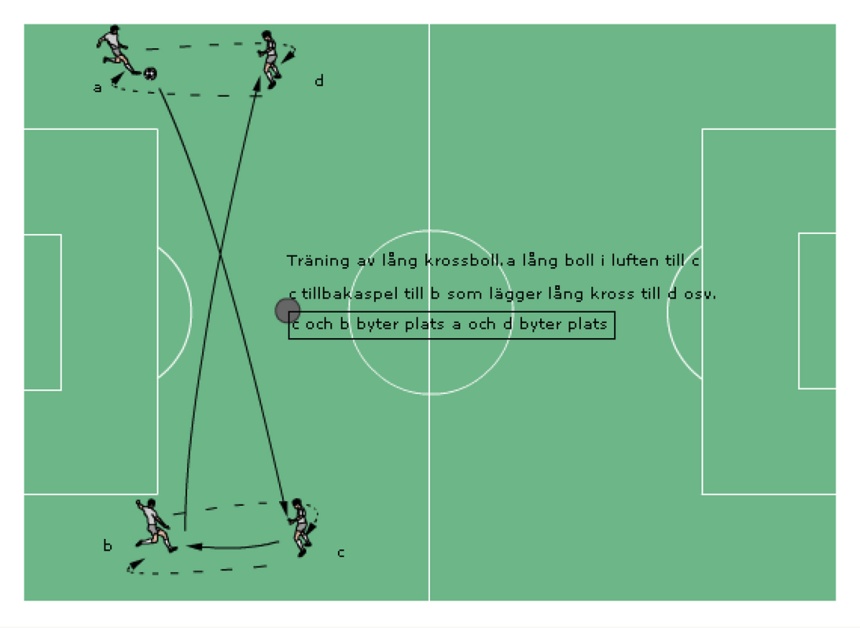 Edlunds driva/Dribbla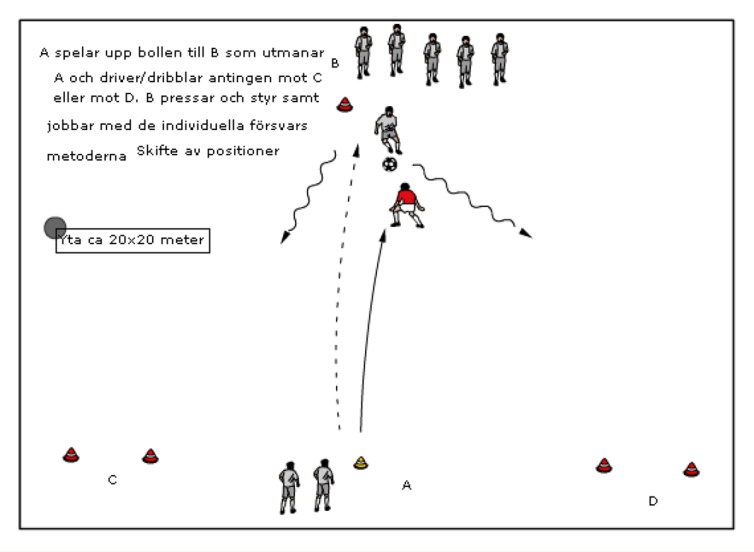 Passningsövning Mjällby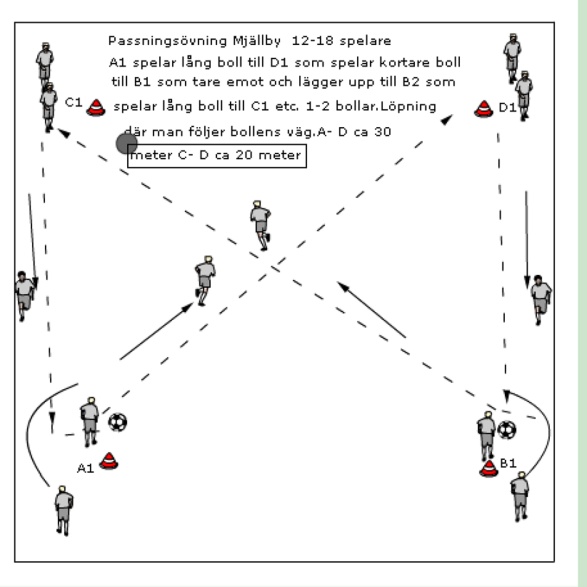 Spelövningar lite lugnare- ofta bra att använda som andra/tredjeövningBosse Jangviks kvadrat – trelagsspel.2 spelare från mittlaget får gå in och pressa.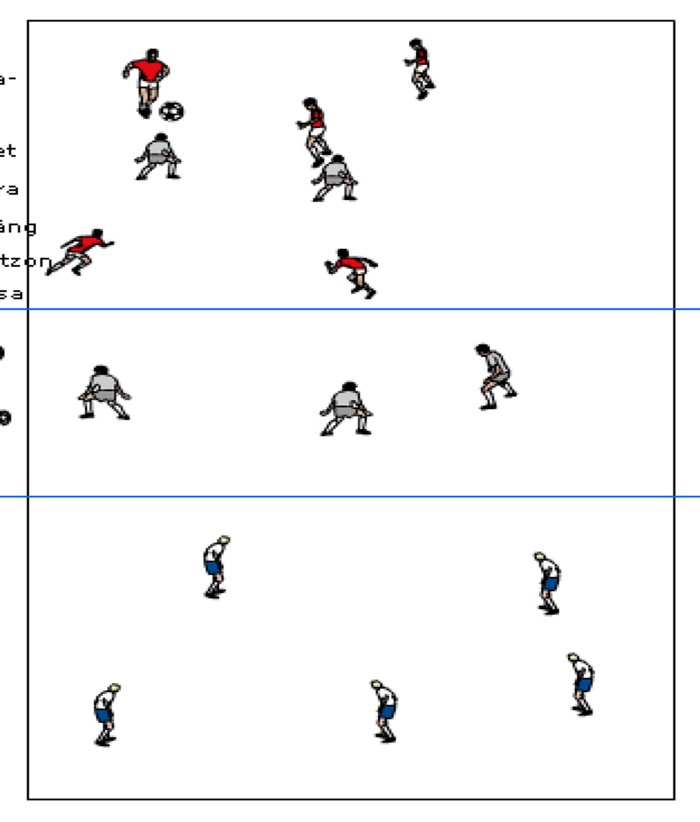 Omställningsövning Millis med passningsräkn.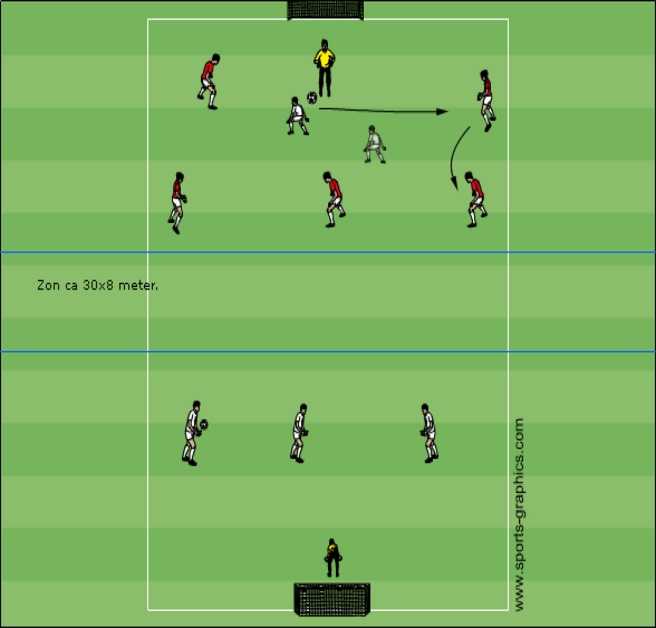 Allsvenskan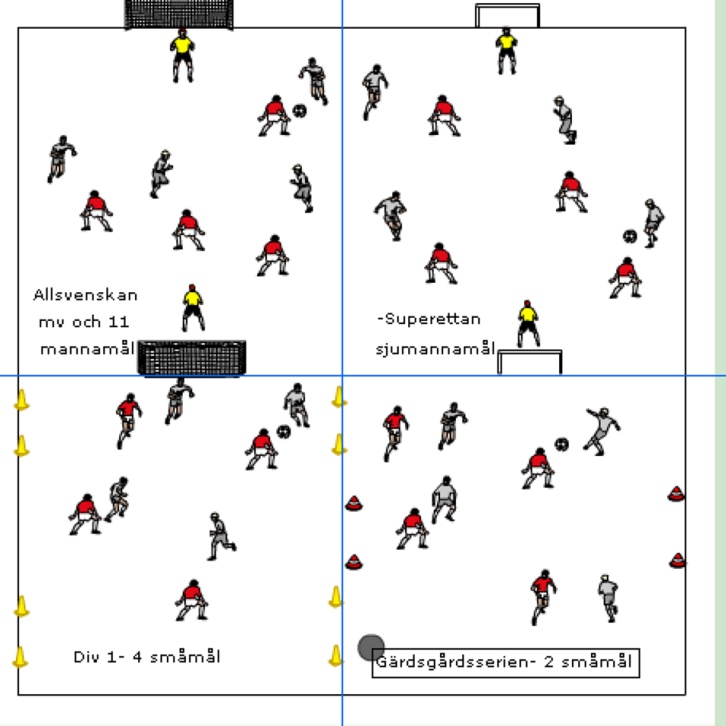 Jonas Press – och målvaktsövning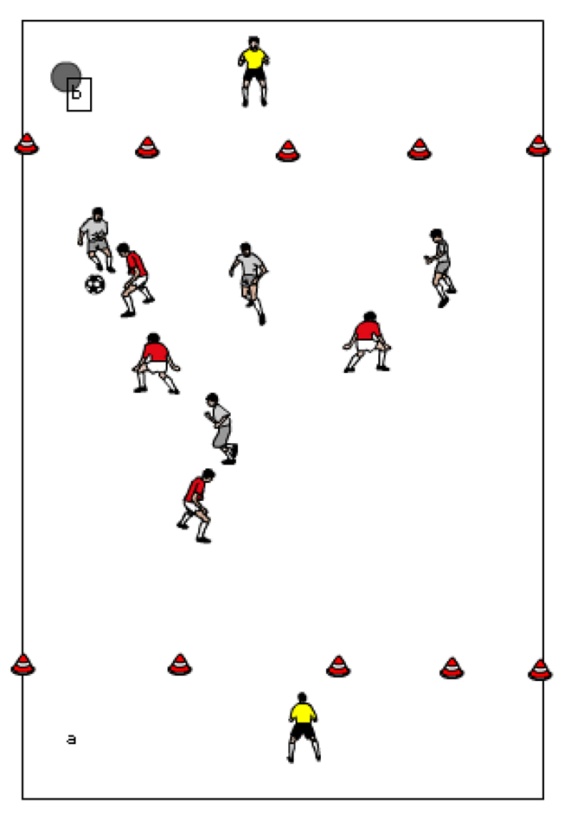 Tvärspel halvplan-passningsräkning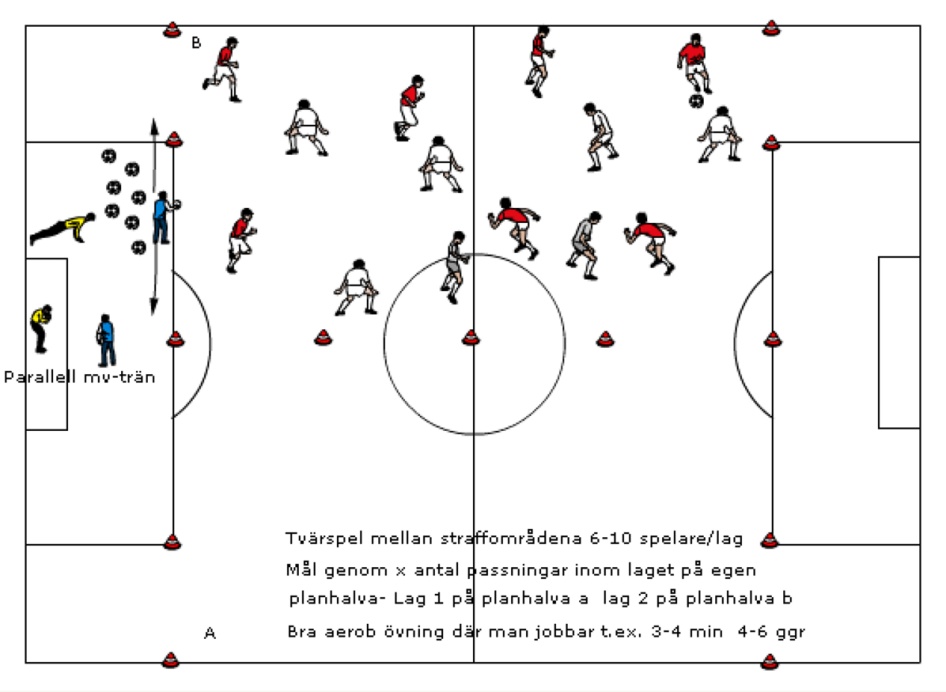 Smålagsspel två eller 4 mål.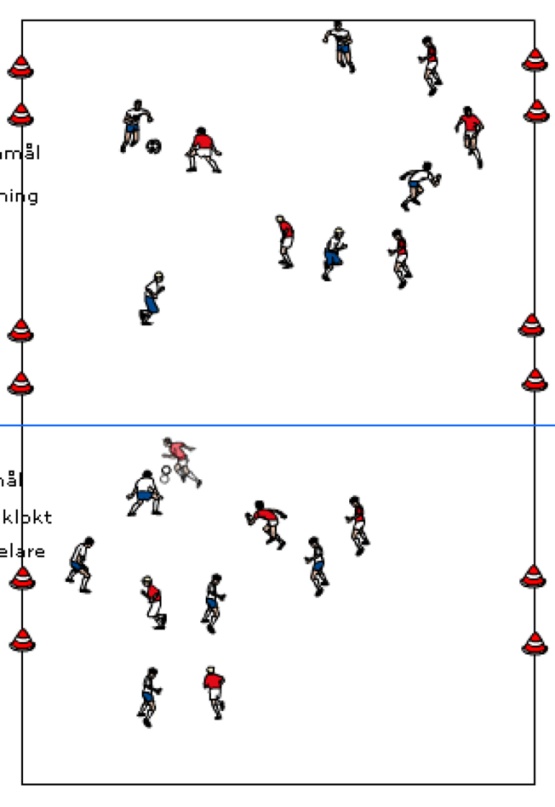 Passningsräkning med väggar – 3 lag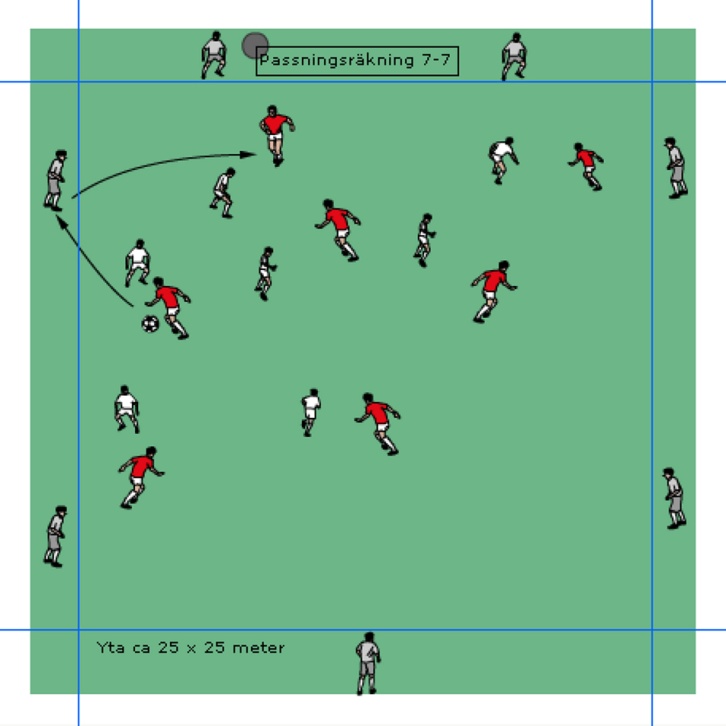 Spel 4-4 med väggar Aberdeen. Ca 20 minuter (med mycket bra fart)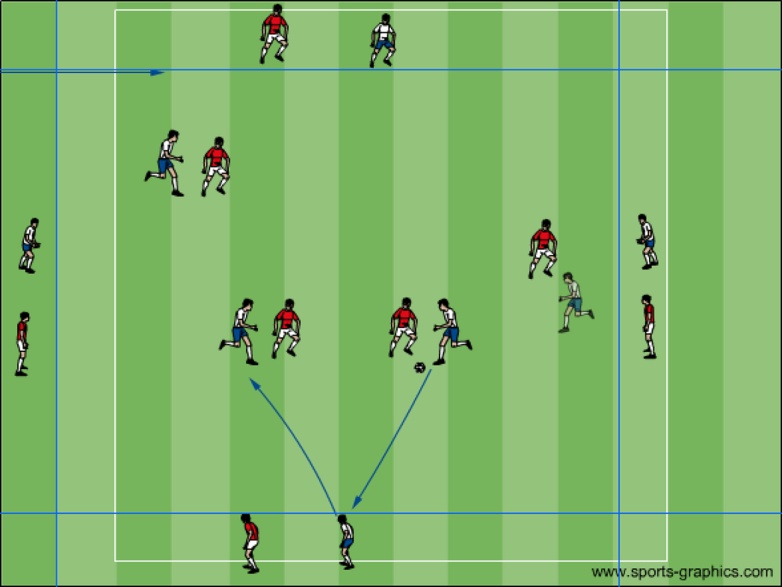 Spel 5-4  3-lagsprincip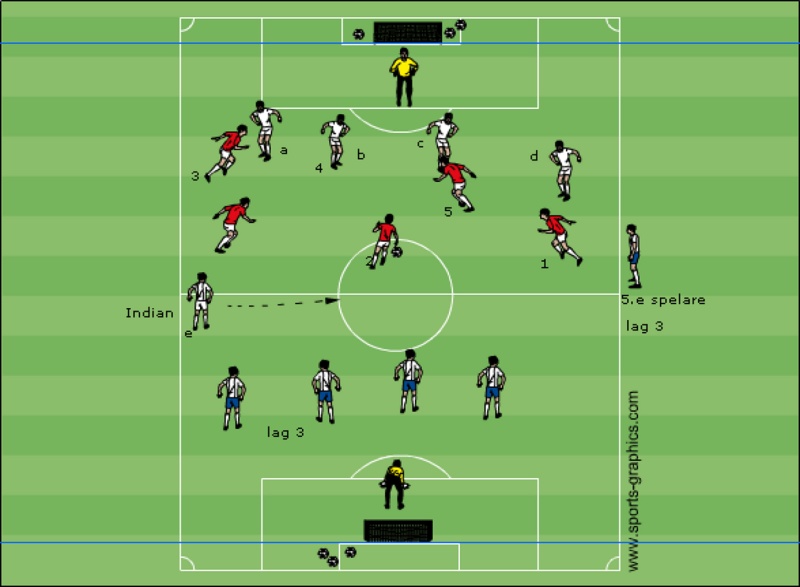 Halvplansspel med många småmål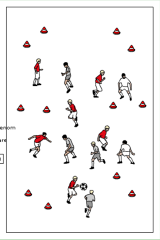 Andrabollsspel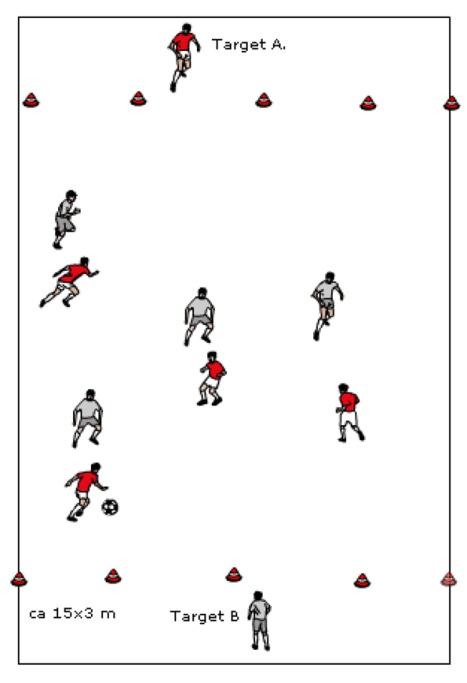 